Обучение в рамках федерального проекта "Содействие занятости"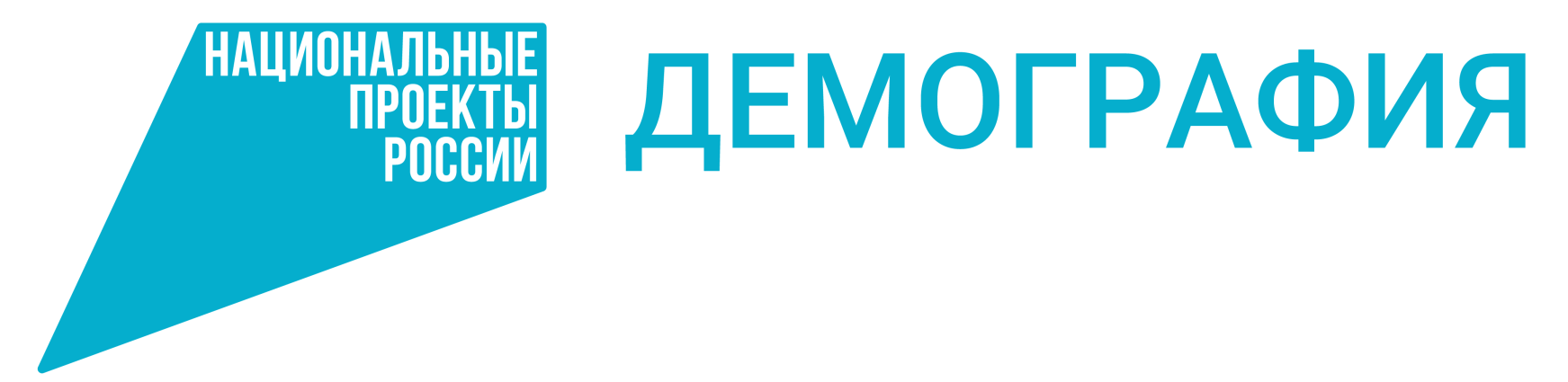 
С 2021 года в рамках федерального проекта "Содействие занятости" национального проекта "Демография" бесплатно пройти профессиональное обучение или получить дополнительное профессиональное образование могут граждане, ищущие работу и обратившихся в органы службы занятости, в том числе:- безработные граждане;
- лица в возрасте 50-ти лет и старше;
- лица предпенсионного возраста;
- женщины, находящиеся в отпуске по уходу за ребенком в возрасте до трех лет;
- женщины, имеющие детей дошкольного возраста, не состоящие в трудовых отношениях.
 Обучение осуществляется при посредничестве федеральных операторов:- некоммерческой организации "Агентство развития профессионального мастерства (Ворлдскиллс Россия)",
- федерального государственного  автономного образовательного учреждения высшего образования "Национальный исследовательский Томский государственный университет",
- федерального государственного бюджетного образовательного учреждения высшего образования "Российская академия народного хозяйства и государственной службы при Президенте Российской Федерации". 
Подать заявку для обучения по новым образовательным программам, актуальным для дальнейшего трудоустройства, можно через портал "Работа в России"(зайти через новый дизайн портала), пройдя по ссылке: trudvsem.ru/information/pages/support-employment.
Участвовать в программе смогут граждане, зарегистрированные в центрах занятости. По всем вопросам обращаться в каб.№9 или по тел. 8(41641)35114, 89143802458.